К А Р А Р						       ПОСТАНОВЛЕНИЕ«01» ноябрь  2012 й                             35                          «01» ноября  2012 г.«Об индексации нормативов формирования расходов на оплату труда в сельском поселении Старотумбагушевский сельсовет муниципального района Шаранский район Республики Башкортостан»В соответствии с      Указом     Президента     Республики     Башкортостан от 17 сентября   2012года № УП-362 «О повышении денежного вознаграждения лиц, замещающих государственные должности Республики Башкортостан, и денежного содержания государственных гражданских служащих Республики Башкортостан », в целях обеспечения социальных     гарантий    лиц,     замещающих     муниципальные     должности и муниципальных служащих администрации сельского поселения Старотумбагушевский сельсовет муниципального района Шаранский район Республики Башкортостан, ПОСТАНОВЛЯЮ:1.	Повысить с 1 октября 2012  года в 1,06 раза размеры денежного вознаграждения  рабочему персоналу администрации сельского поселения Старотумбагушевский сельсовет муниципального района  Шаранский район РБ. 2.	Финансирование  расходов,   связанных  с  повышением  денежного
 содержания рабочего персонала произвести за счет средств бюджета сельского поселения предусмотренных в сметах расходов на содержание аппаратов администрации сельского поселения Старотумбагушевский сельсовет муниципального района Шаранский район Республики Башкортостан.3. Бухгалтерии   администрации сельского поселения Старотумбагушевский сельсовет муниципального районе Шаранский район Республики Башкортостан представить  в  финансовое
управление Администрации муниципального района Шаранский район Республики Башкортостан на территории
Шаранского   района   принятые   соответствующие   постановления   и   новые
штатные расписания по состоянию на 1 октября  2012 года.3. Установить, что при увеличении (индексации) денежного вознаграждения рабочему персоналу администрации сельского поселения Старотумбагушевский сельсовет их размеры, а также размеры ежемесячных и иных дополнительных выплат подлежат округлению до целого рубля в сторону увеличения.4.  Контроль за исполнением настоящего постановления оставляю за      собой.     И.о. главы сельского поселения                                И.Х. БадамшинБАШҚОРТОСТАН РЕСПУБЛИКАҺЫШАРАН РАЙОНЫ МУНИЦИПАЛЬ РАЙОНЫИСКЕ ТОМБАҒОШ АУЫЛ СОВЕТЫАУЫЛ БИЛӘМӘҺЕ ХАКИМИӘТЕИске Томбағош ауылы, тел.(34769) 2-47-19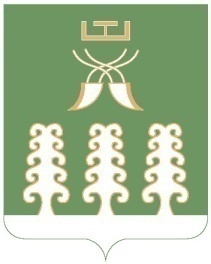 РЕСПУБЛИКА БАШКОРТОСТАНМУНИЦИПАЛЬНЫЙ РАЙОН ШАРАНСКИЙ РАЙОНАДМИНИСТРАЦИЯ  СЕЛЬСКОГО ПОСЕЛЕНИЯСТАРОТУМБАГУШЕВСКИЙ СЕЛЬСОВЕТс. Старотумбагушево, тел.(34769) 2-47-19